ANEXO I: SOLICITUD DE AYUDAS PARA CURSAR ESTUDIOS DE MÁSTER EN LA FACULTAD DE ÓPTICA Y OPTOMETRÍA 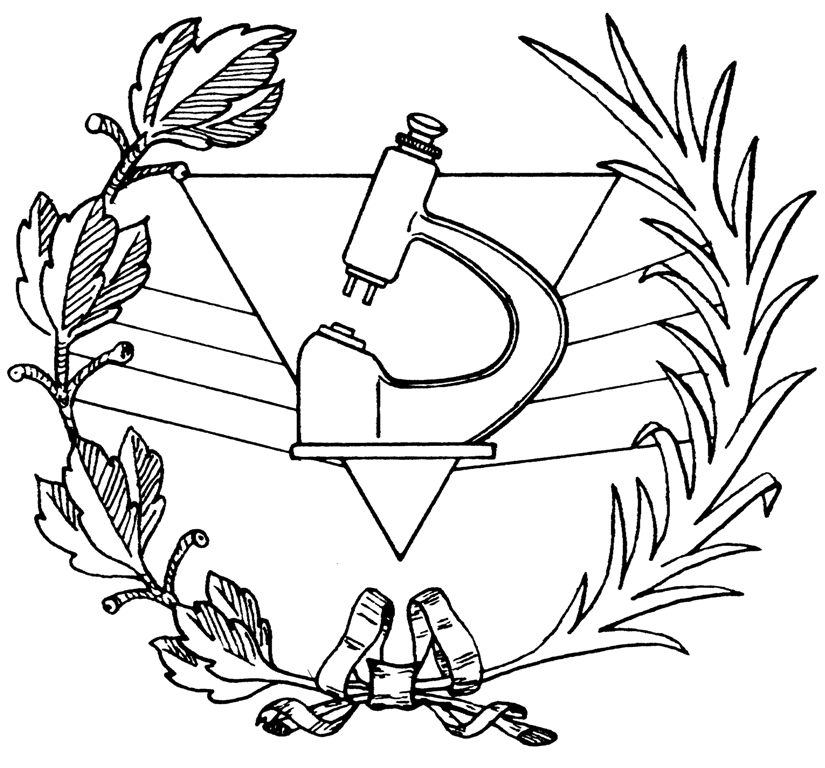 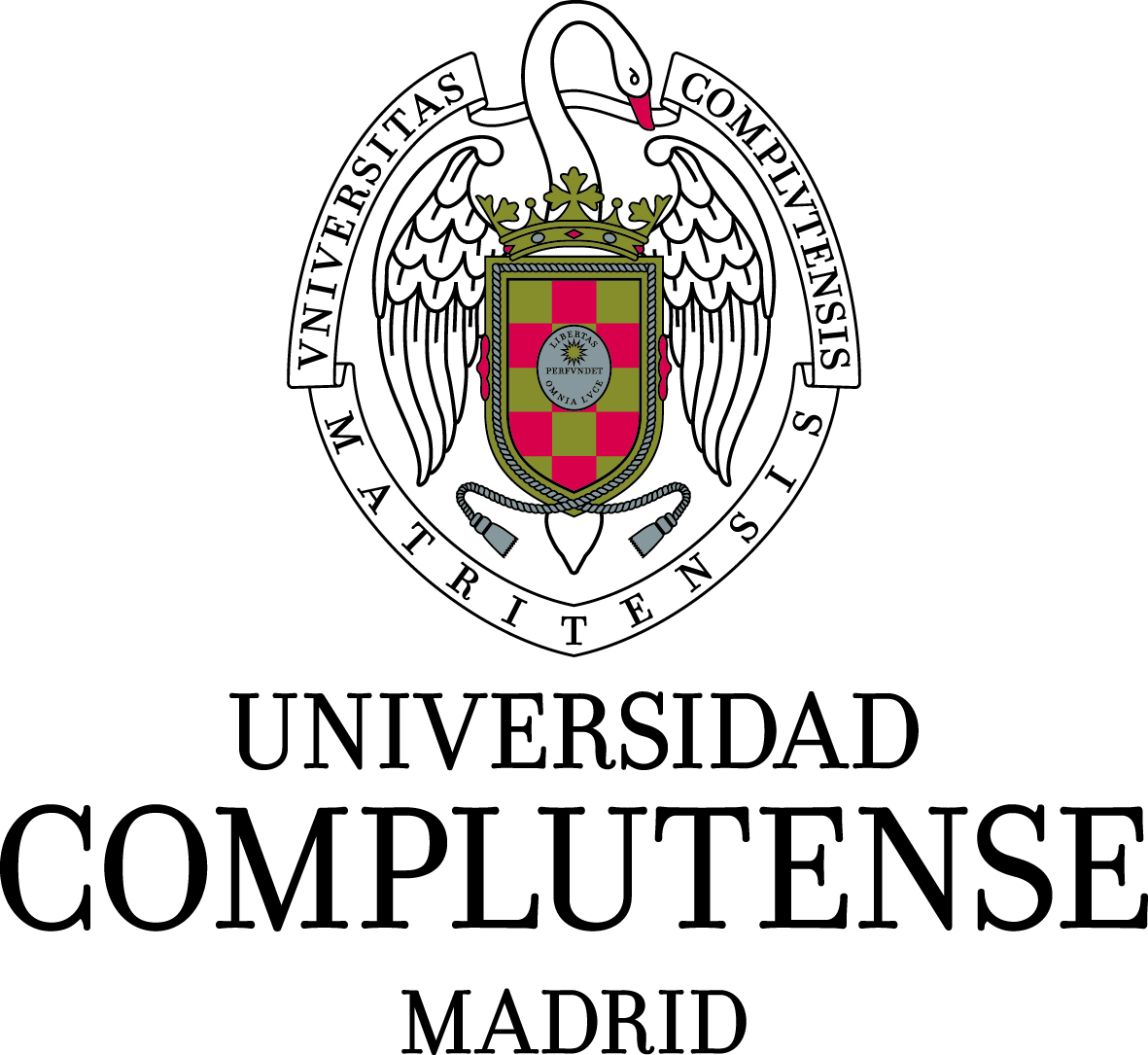 UNIVERSIDAD COMPLUTENSE MADRIDDATOS PERSONALES Nombre: _________________________Apellidos: _________________________________________________________________DNI/NIE/Pasaporte: _________________________Correo electrónico: __________________________________________________________Dirección: _________________________________________________________________Teléfono de contacto: ________________________________________________________DATOS ACADÉMICOSTítulo del Máster: ___________________________________________________________Nº Créditos Matriculados: _______DATOS FAMILIARESNº de miembros de la unidad familiar: _______Al presentar esta solicitud declaro que no soy beneficiario de ninguna ayuda económica para cursar estudios de máster durante el curso 2018/19. A la vez doy permiso para que mis datos personales sean tratados con el exclusivo fin de la valoración de mi candidatura.En _______________, a ______ de ________________ de ________.Fdo.: _______________________________________________ Documentación que se presenta (marcar lo adjuntado):□ Fotocopia del DNI/NIE/Pasaporte.□ Certificación académica personal del título que dio acceso al Máster, con indicación de la nota media del expediente, si el título no se obtuvo en la UCM.□ Declaración de la renta de 2017 o certificado de la Agencia Tributaria de los miembros de la unidad familiar: solicitante, padres, hermanos y otros miembros computables. Los hermanos, serán computables si son mayores de 16 y menores de 25 años.□ Fotocopia del libro de Familia:□ Otra documentación (detallar):DATOS BANCARIOS(20 dígitos) DNI/NIENombre y apellidosParentescoFecha de nacimientoDiscapacidad (si/no)Solicitante